В соответствии с Постановлением Кабинета Министров Республики Татарстан от 28 марта 2018 года № 182 «О нормативах финансирования расходов на оплату труда депутатов, выборных должностных лиц местного самоуправления, осуществляющих свои полномочия на постоянной основе, председателей контрольно-счётных органов муниципальных образований, муниципальных служащих в Республике Татарстан», в соответствии с Законом Республики Татарстан от 22 марта 2018 года № 15-ЗРТ «О внесении изменений в отдельные законодательные акты Республики Татарстан», Совет Зеленодольского муниципального района решил:1. Внести в решение Совета Зеленодольского муниципального района 
от 12 октября 2017 года №240 «Об утверждении Положения о муниципальной службе в Зеленодольском муниципальном районе» (с изменениями 
и дополнениями, внесенными решением Совета Зеленодольского муниципального района от 23 апреля 2018 года № 290) следующие изменения:1.1. подпункт 10 пункта 23.2 статьи 23. «Оплата труда муниципальных служащих», главы 6 «Общие принципы оплаты труда муниципального служащего. Гарантии, предоставляемые муниципальному служащему. Стаж муниципальной службы» исключить.1.2. Изложить пункт 23.14 статьи 23.«Оплата труда муниципальных служащих», главы 6 «Общие принципы оплаты труда муниципального служащего. Гарантии, предоставляемые муниципальному служащему. 
2Стаж муниципальной службы» Положения о муниципальной службе в Зеленодольском муниципальном районе в следующей редакции:	«23.14. Ежемесячная надбавка муниципальным служащим к должностному окладу за профильную ученую степень кандидата наук, ученую степень доктора наук устанавливается в пределах установленного фонда оплаты труда:за учёную степень кандидата наук – в размере 1,5 процента должностного оклада;за учёную степень доктора наук – в размере 2 процентов должностного оклада;за почётное звание Республики Татарстан -  в размере 1,5 процента должностного оклада.».1.3. пункт 23.17 статьи 23. «Оплата труда муниципальных служащих», главы 6 «Общие принципы оплаты труда муниципального служащего. Гарантии, предоставляемые муниципальному служащему. Стаж муниципальной службы» исключить.1.4. Изложить пункт 23.18 статьи 23.«Оплата труда муниципальных служащих», главы 6 «Общие принципы оплаты труда муниципального служащего. Гарантии, предоставляемые муниципальному служащему. Стаж муниципальной службы» Положения о муниципальной службе 
в Зеленодольском муниципальном районе в следующей редакции:«23.18.	Руководителям органов местного самоуправления Зеленодольского муниципального района устанавливаются следующие виды и размеры надбавок к должностному окладу и иных дополнительных выплат:ежемесячная надбавка к должностному окладу за выслугу лет – 
в соответствии с пунктом 23.6 настоящей статьи;ежемесячная надбавка к должностному окладу за особые условия муниципальной службы – в размере 9 процентов должностного оклада;премия за выполнение особо важных и сложных заданий (далее – премия) - в размере 6 процентов от должностного оклада. Премия выплачивается в пределах средств, предусмотренных в фонде оплаты труда, ежемесячно за прошедший месяц одновременно с выплатой денежного содержания, но не является гарантированным видом денежного содержания. На основании решения Совета Зеленодольского муниципального района, содержащего неудовлетворительную оценку работы соответствующего органа местного самоуправления Зеленодольского муниципального района по исполнению возложенных на него полномочий, премия за текущий период руководителю органа местного самоуправления Зеленодольского муниципального района не выплачивается; дополнительные разовые премии:- руководителям органов местного самоуправления Зеленодольского муниципального района на основании решения Совета Зеленодольского муниципального района, содержащего удовлетворительную оценку работы 3соответствующего органа местного самоуправления Зеленодольского муниципального района по исполнению возложенных на него полномочий, могут выплачиваться дополнительные разовые премии. При этом максимальный размер премии не ограничивается, но ее выплата производится 
в пределах средств, предусмотренных в фонде оплаты труда соответствующего органа местного самоуправления Зеленодольского муниципального района;- руководителям органов местного самоуправления Зеленодольского муниципального района на основании решения Главы Зеленодольского муниципального района за достигнутые высокие показатели и личный вклад в решение вопросов местного значения Зеленодольского муниципального района. Выплата премии производится в пределах средств, предусмотренных в фонде оплаты труда соответствующего органа местного самоуправления Зеленодольского муниципального района, но не является гарантированным видом денежного содержания;ежемесячное денежное поощрение – в размере, не превышающем 
1 процента должностного оклада;ежемесячная надбавка к должностному окладу за классный чин - в соответствии с пунктом 23.10 настоящей статьи Положения;единовременная выплата при предоставлении ежегодного оплачиваемого отпуска (или его части) - в размере, не превышающем 1,2 должностного оклада. В случае если руководитель органа местного самоуправления Зеленодольского муниципального района в течение календарного года не использовал свое право на ежегодный оплачиваемый отпуск, единовременная выплата выплачивается ему в декабре месяце пропорционально отработанному времени. В случае если руководитель органа местного самоуправления Зеленодольского муниципального района подлежит увольнению без предоставления очередного оплачиваемого отпуска, единовременная выплата выплачивается ему пропорционально отработанному времени;материальная помощь – в соответствии с пунктом 23.13; ежемесячная надбавка к должностному окладу за ученую степень, почетное звание Республики Татарстан – в соответствии с пунктом
23.14 настоящей статьи;ежемесячная надбавка к должностному окладу за работу со сведениями, составляющими государственную тайну – в соответствии 
с пунктом 23.16.».2.	Разместить настоящее решение на официальном портале правовой информации Республики Татарстан (http://pravo.tatarstan.ru) и официальном сайте Зеленодольского муниципального района в составе Портала муниципальных образований Республики Татарстан (http://zelenodolsk.tatarstan.ru) в информационно-телекоммуникационной сети «Интернет».43.	Настоящее решение вступает в силу со дня его официального опубликования и распространяется на правоотношения, возникшие 
с 1 апреля 2018 года.Глава Зеленодольскогомуниципального района,председатель Совета				  			  	    А.В. ТыгинСОВЕТЗЕЛЕНОДОЛЬСКОГО МУНИЦИПАЛЬНОГО РАЙОНАРЕСПУБЛИКИ ТАТАРСТАН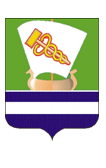 ТАТАРСТАН РЕСПУБЛИКАСЫЗЕЛЕНОДОЛЬСК 
МУНИЦИПАЛЬ РАЙОНЫ 
СОВЕТЫРЕШЕНИЕ09.07.2018г.ЗеленодольскКАРАР№ 312О внесении изменений в решение Совета Зеленодольского муниципального района 
от 12 октября 2017 года №240 «Об утверждении Положения о муниципальной службе 
в Зеленодольском муниципальном районе» 
(с изменениями и дополнениями, внесенными решением Совета Зеленодольского муниципального района от 23 апреля 2018 года 
№290)